ภาพกิจกรรมโครงการให้ความรู้ด้านสุขภาพ และขลิบหนังหุ้มอวัยวะเพศชายในเยาวชนมุสลิมตามหลักปลอดเชื้อ ปี 2563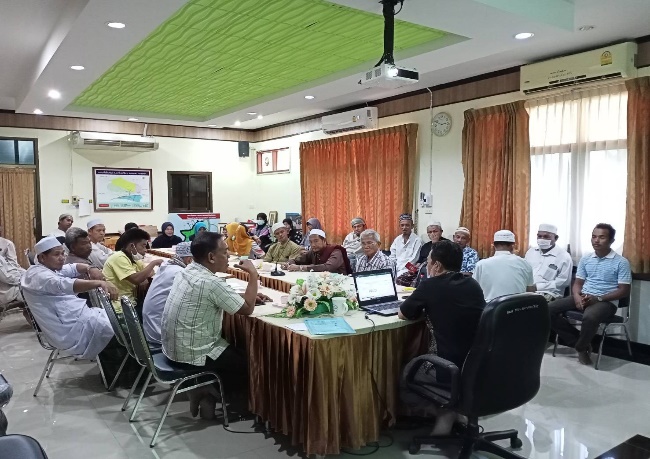 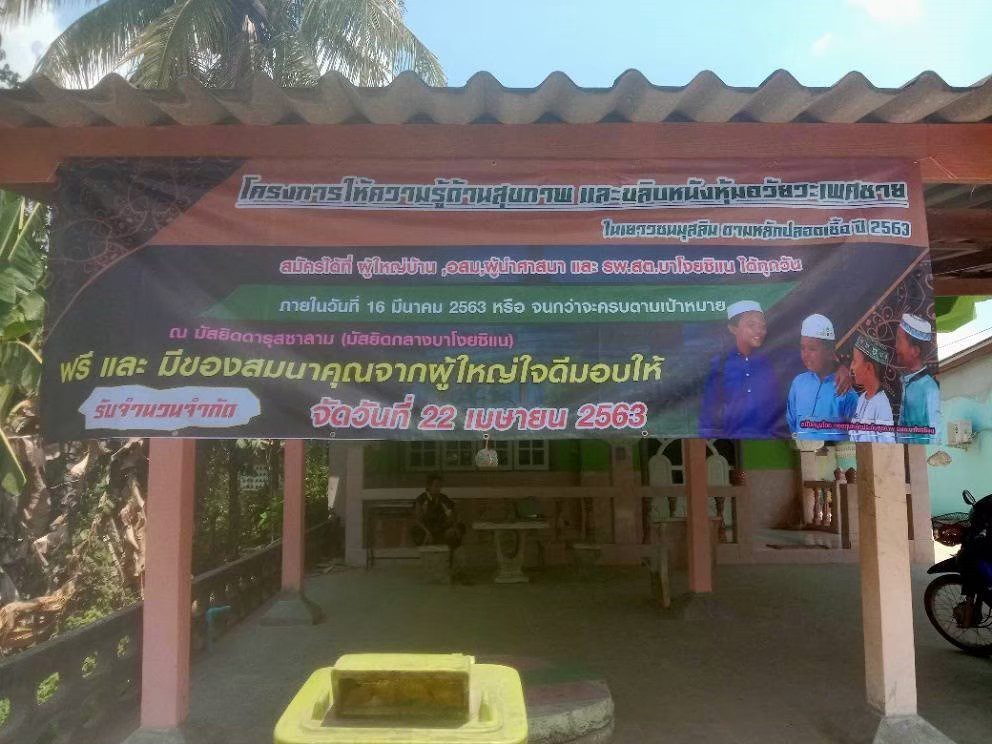 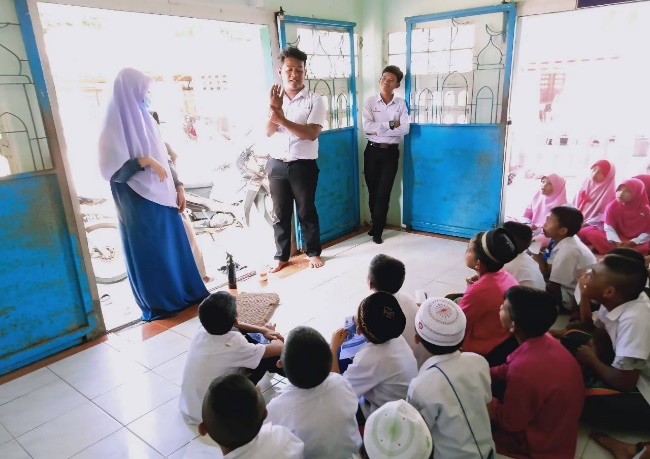 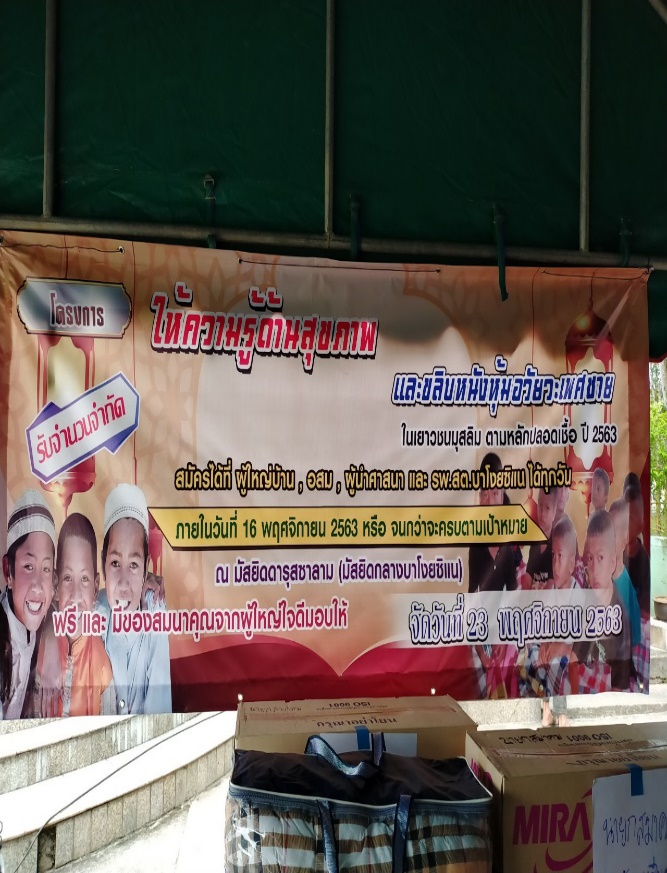 ภาพกิจกรรมโครงการให้ความรู้ด้านสุขภาพ และขลิบหนังหุ้มอวัยวะเพศชายในเยาวชนมุสลิมตามหลักปลอดเชื้อ ปี 2563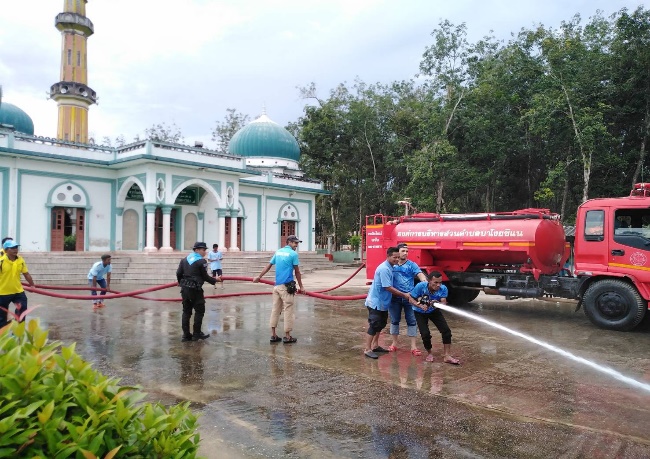 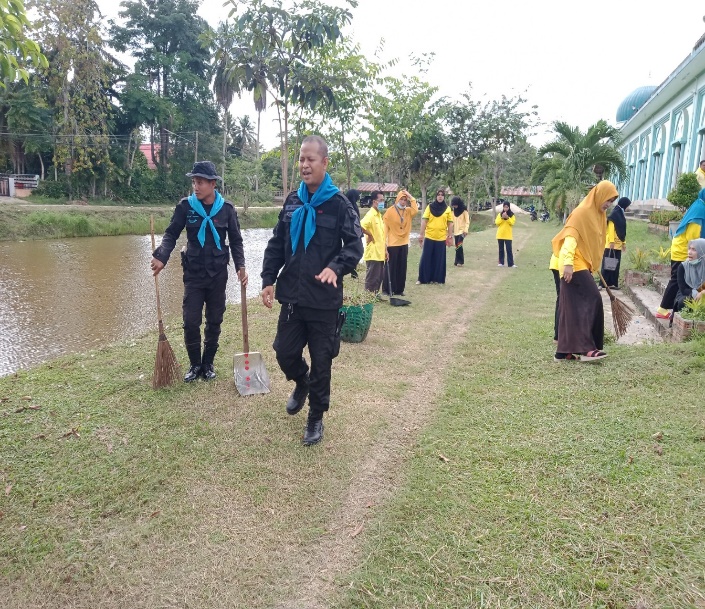 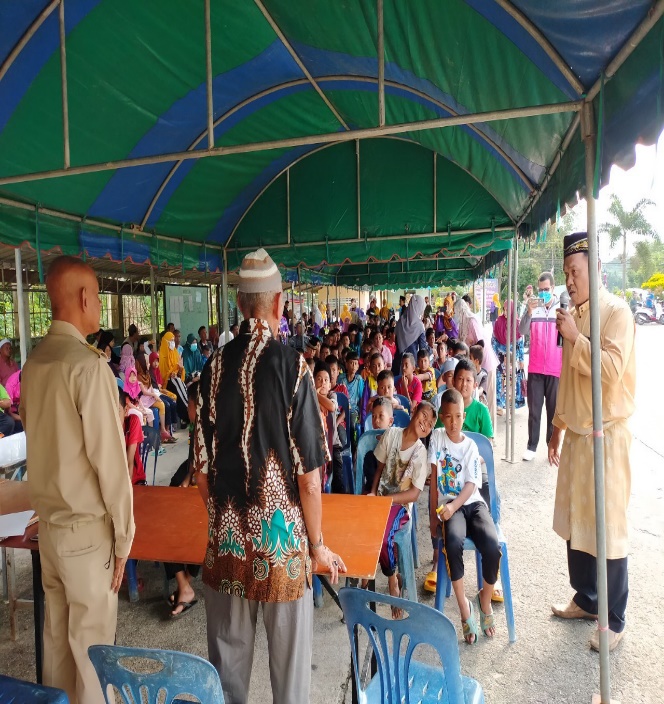 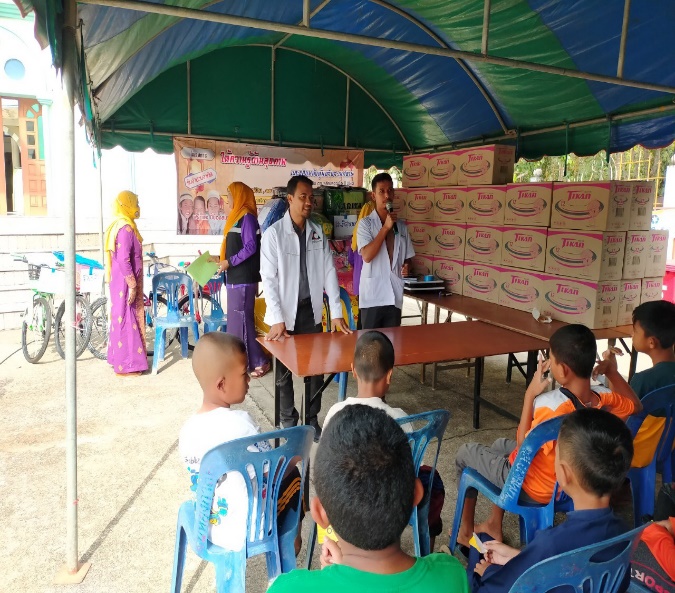 ภาพกิจกรรมโครงการให้ความรู้ด้านสุขภาพ และขลิบหนังหุ้มอวัยวะเพศชายในเยาวชนมุสลิมตามหลักปลอดเชื้อ ปี 2563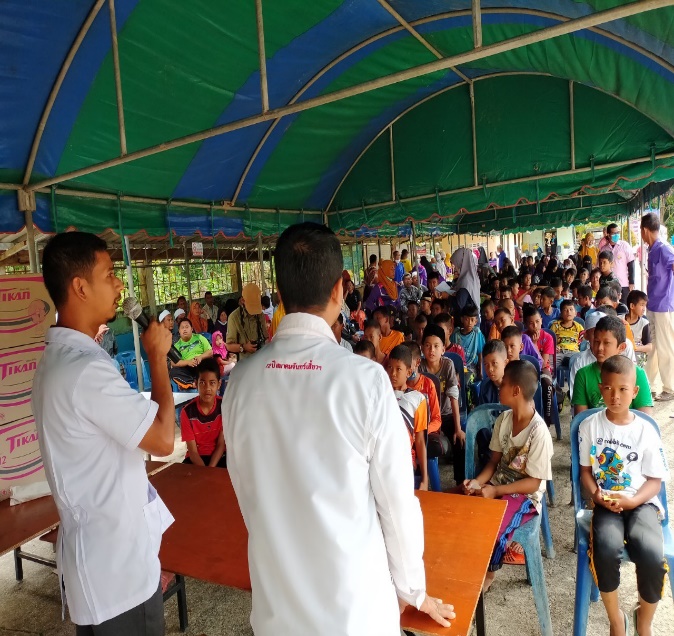 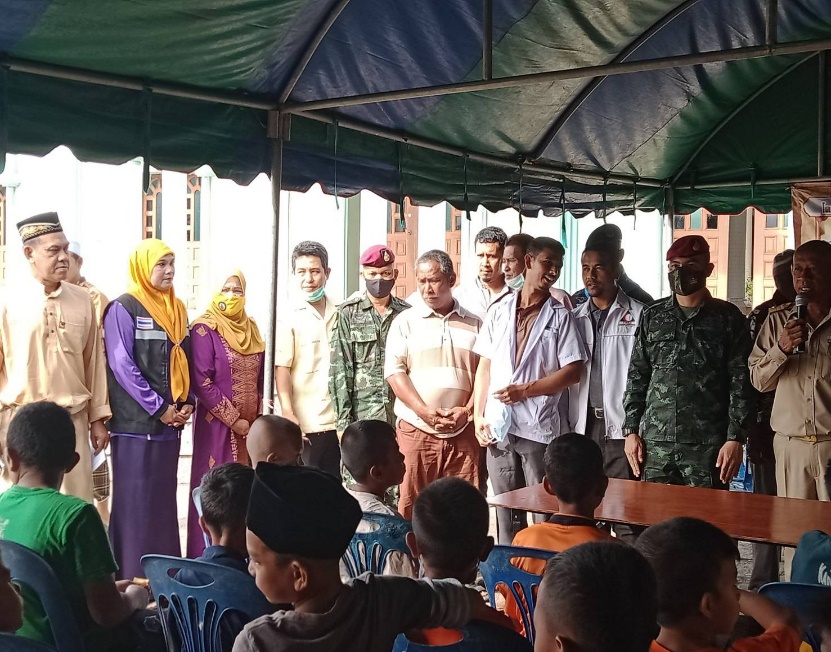 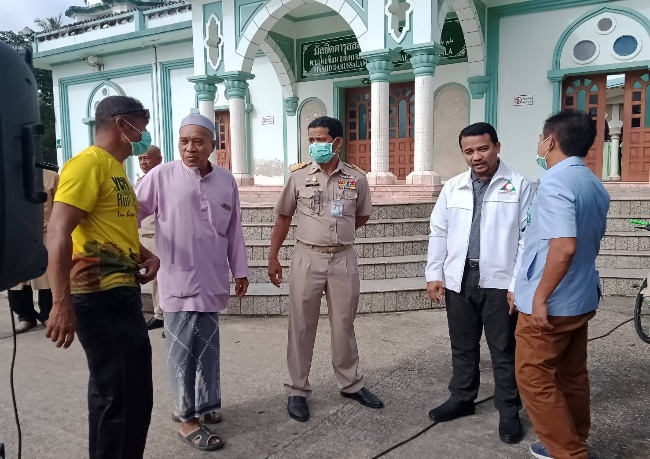 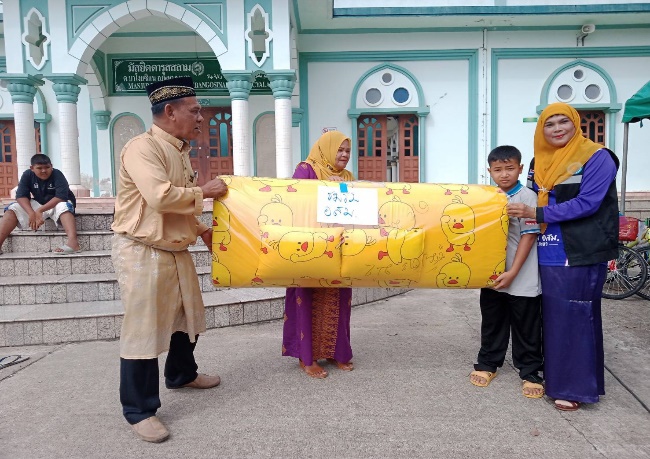 ภาพกิจกรรมโครงการให้ความรู้ด้านสุขภาพ และขลิบหนังหุ้มอวัยวะเพศชายในเยาวชนมุสลิมตามหลักปลอดเชื้อ ปี 2563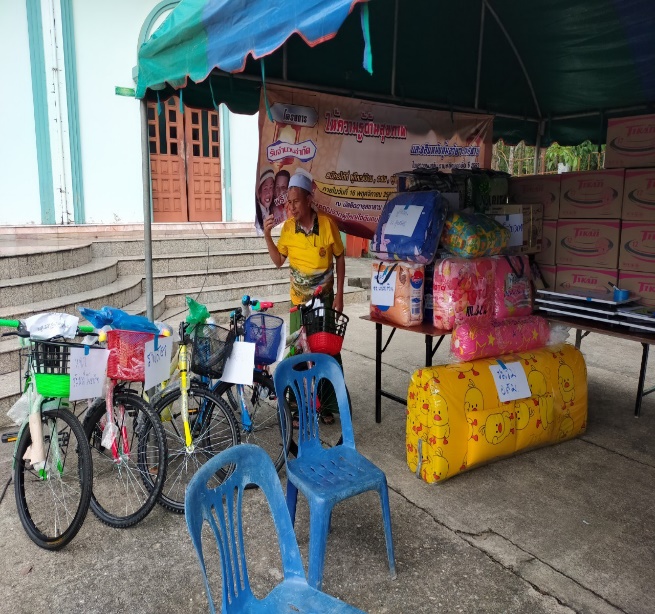 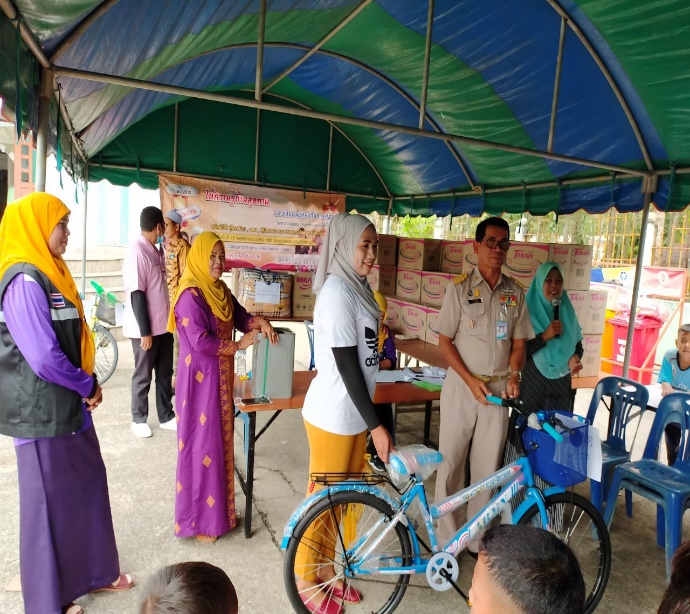 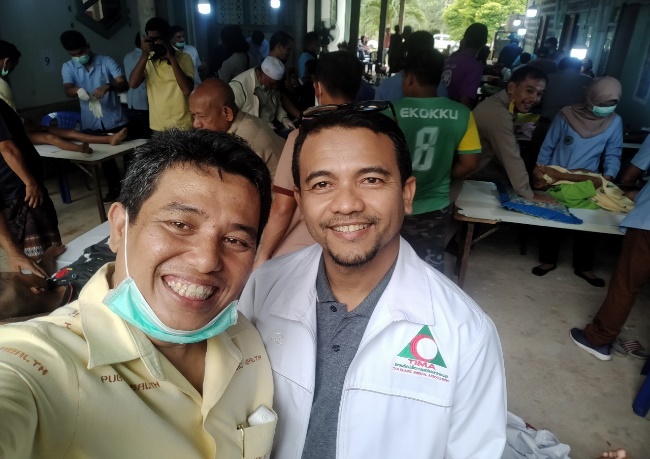 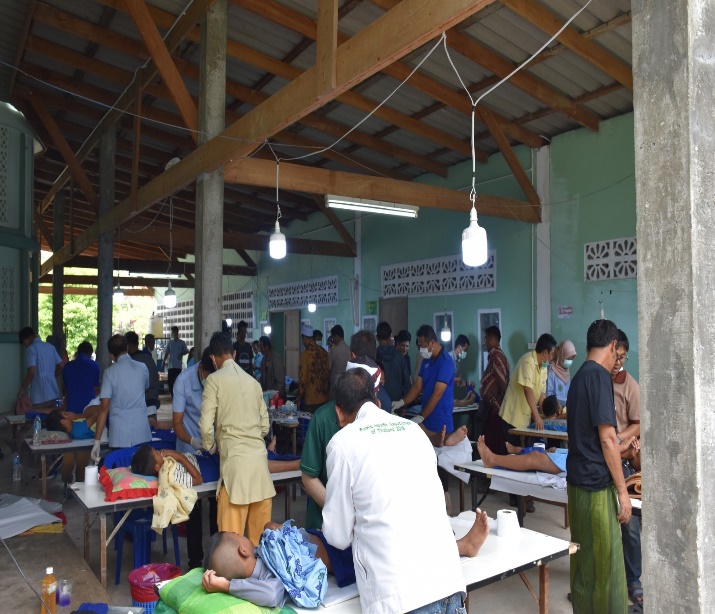 ภาพกิจกรรมโครงการให้ความรู้ด้านสุขภาพ และขลิบหนังหุ้มอวัยวะเพศชายในเยาวชนมุสลิมตามหลักปลอดเชื้อ ปี 2563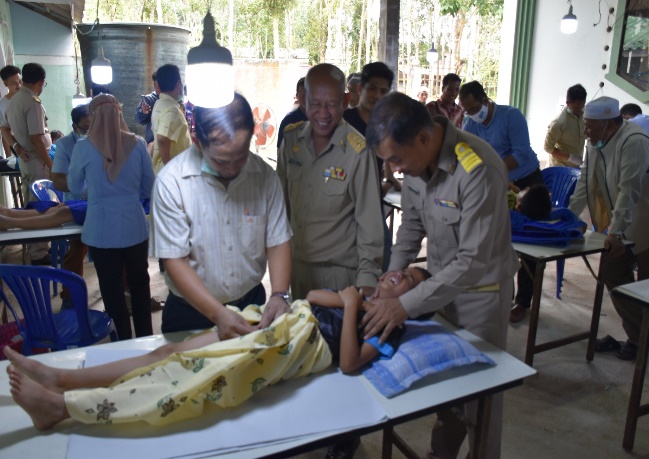 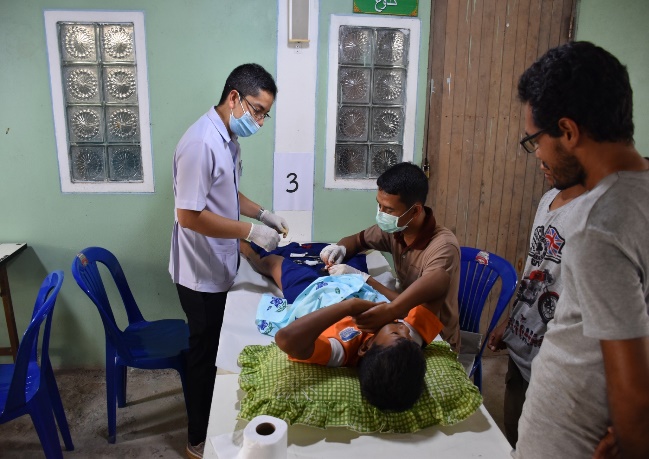 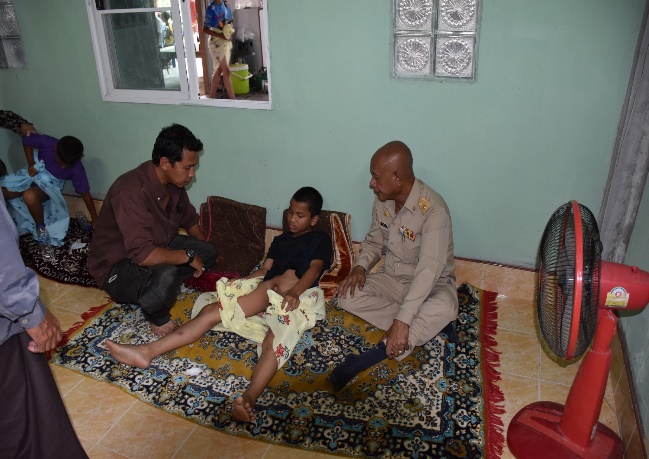 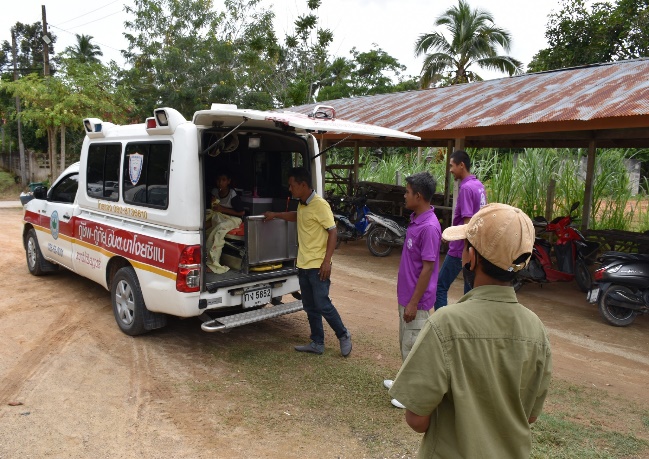 ภาพกิจกรรมโครงการให้ความรู้ด้านสุขภาพ และขลิบหนังหุ้มอวัยวะเพศชายในเยาวชนมุสลิมตามหลักปลอดเชื้อ ปี 2563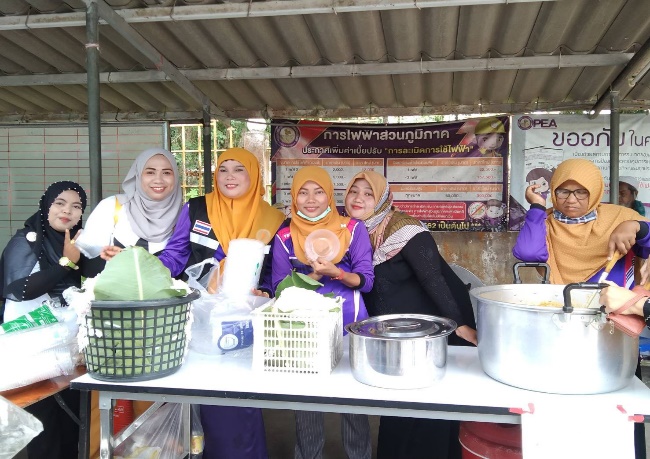 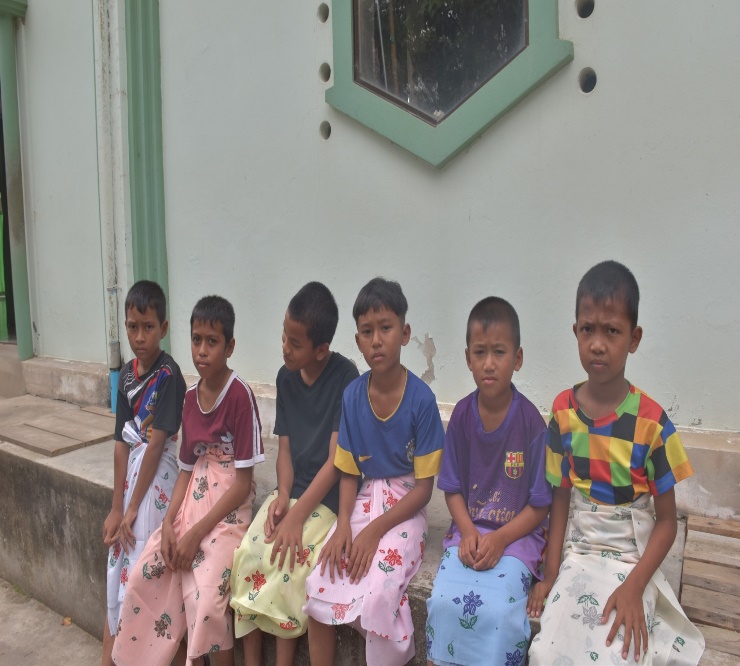 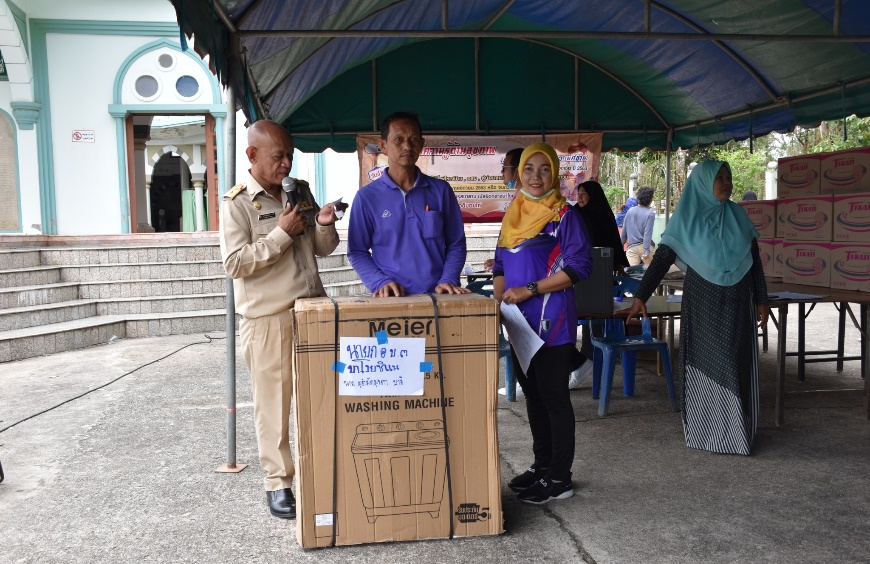 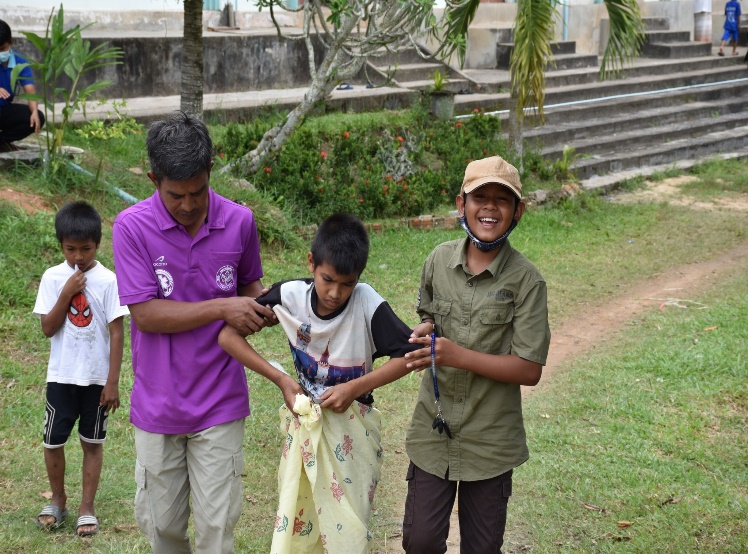 ภาพกิจกรรมโครงการให้ความรู้ด้านสุขภาพ และขลิบหนังหุ้มอวัยวะเพศชายในเยาวชนมุสลิมตามหลักปลอดเชื้อ ปี 2563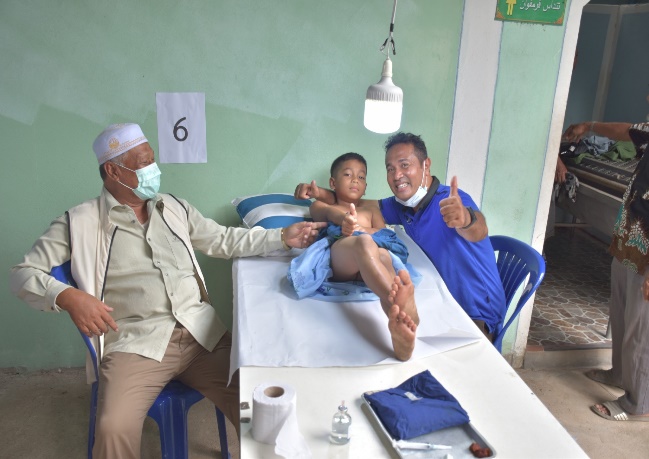 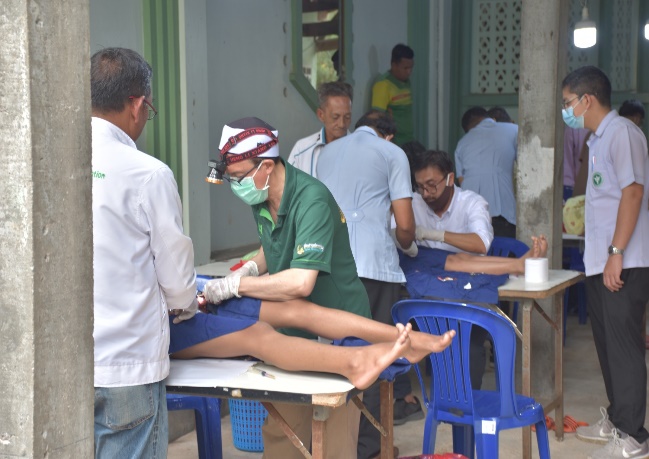 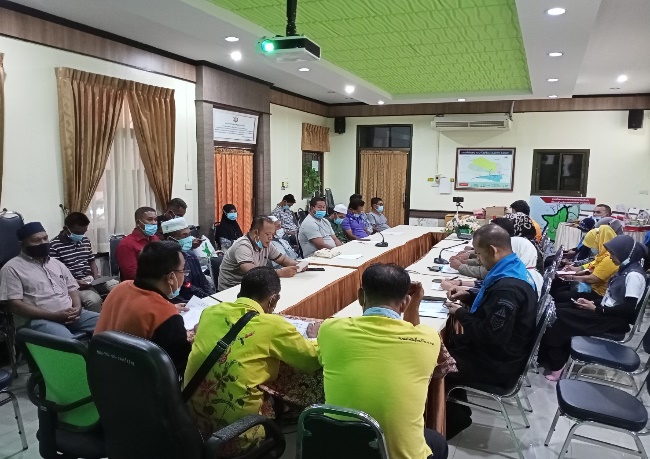 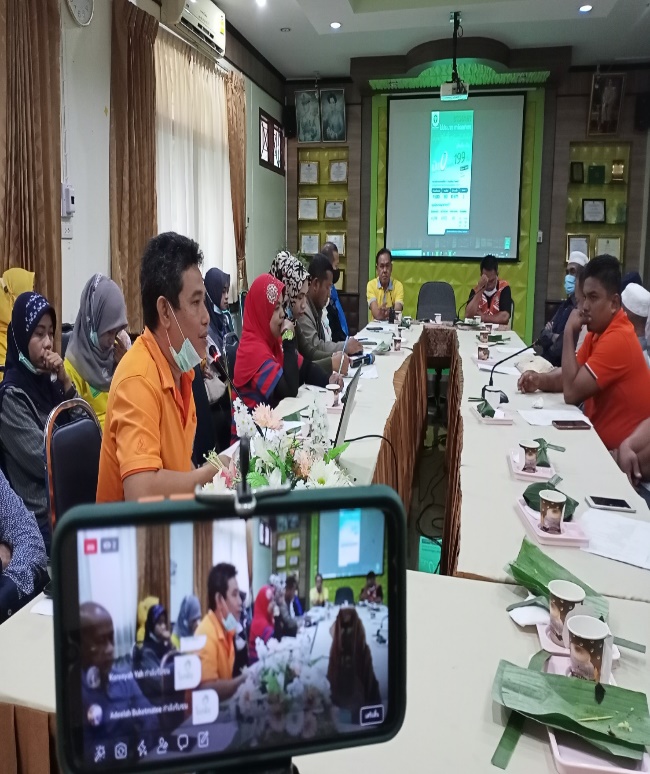 